基隆市113年度性別平等教育宣導月辦理成果學校名稱: 建德國中              編號名稱辦理方式(勾選)日期日期活動內容參與  對象人次1防治數位網路性別暴力□性平委員會□集會宣導□期刊宣導□研習□活動(競賽、表演、參觀)□讀書會■其他_影片宣導_______03220322講師：導師主題：防治數位網路性別暴力時數：1成效：佳全校6152性別好學堂On Line活動□性平委員會□集會宣導□期刊宣導□研習■活動(競賽、表演、參觀)□讀書會■其他________0415-04300415-0430講師：任課老師主題：性平好學堂On Line活動時數：1成效：佳七八年級學生303性平宣導融入課程□性平委員會□集會宣導□期刊宣導□研習□活動(競賽、表演、參觀)□讀書會■其他________05290529講師：輔導組長主題：性平宣導時數：1成效：佳學生244網路安全及性剝削防治宣導□性平委員會■集會宣導□期刊宣導□研習□活動(競賽、表演、參觀)□讀書會□其他________06030603講師：林允霏社工主題：網路安全及性剝削防治時數：1成效：佳學生100總        計總        計總        計總        計總        計總        計總        計成果照片成果照片成果照片成果照片成果照片成果照片成果照片成果照片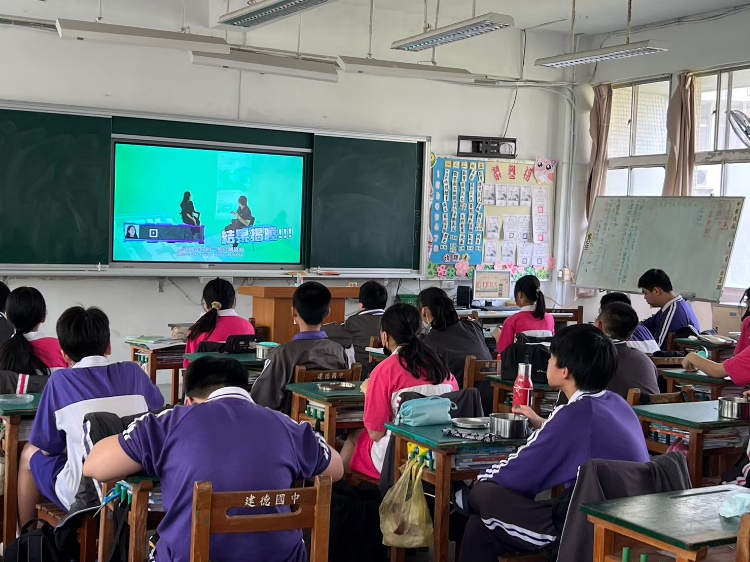 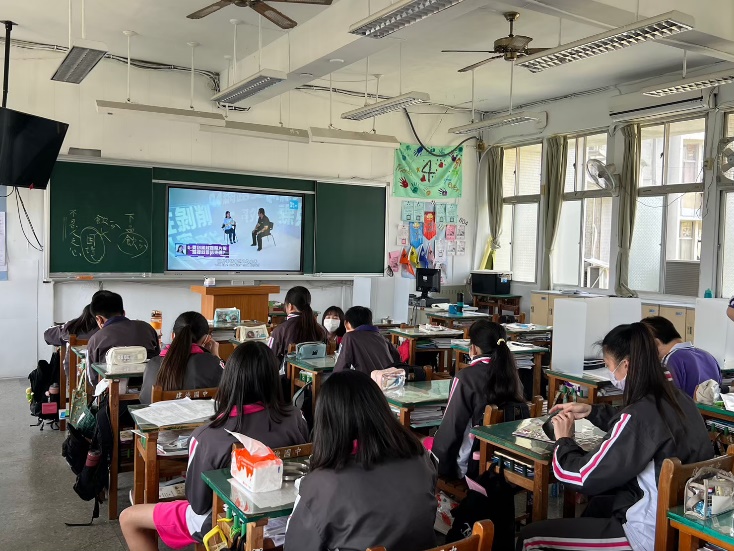 說明:0322防治數位網路性別暴力影片宣導說明:0322防治數位網路性別暴力影片宣導說明:0322防治數位網路性別暴力影片宣導說明:0322防治數位網路性別暴力影片宣導說明:0322防治數位網路性別暴力影片宣導說明:0322防治數位網路性別暴力影片宣導說明:0322防治數位網路性別暴力影片宣導說明:0322防治數位網路性別暴力影片宣導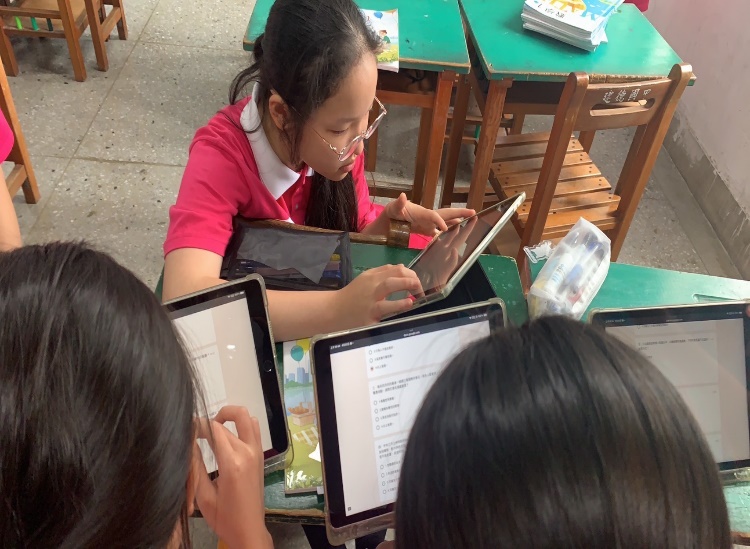 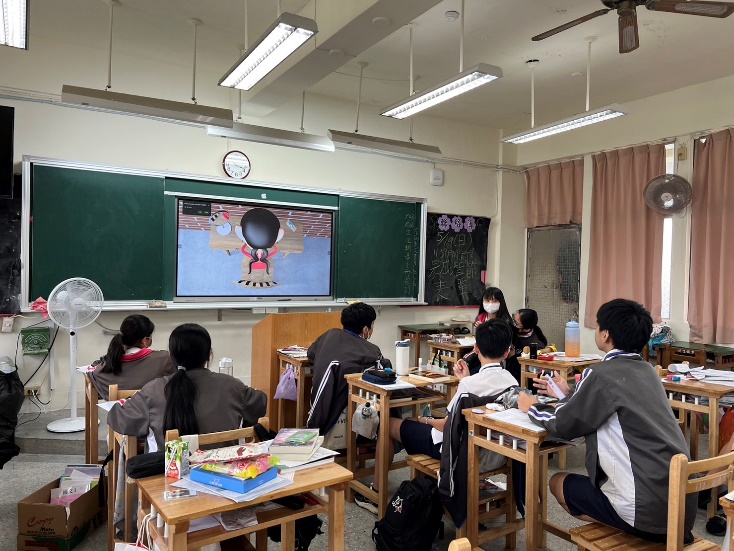 說明:0415-0430性平好學堂On Line活動說明:0415-0430性平好學堂On Line活動說明:0415-0430性平好學堂On Line活動說明:0415-0430性平好學堂On Line活動說明:0529網路性平宣導融入課程 說明:0529網路性平宣導融入課程 說明:0529網路性平宣導融入課程 說明:0529網路性平宣導融入課程 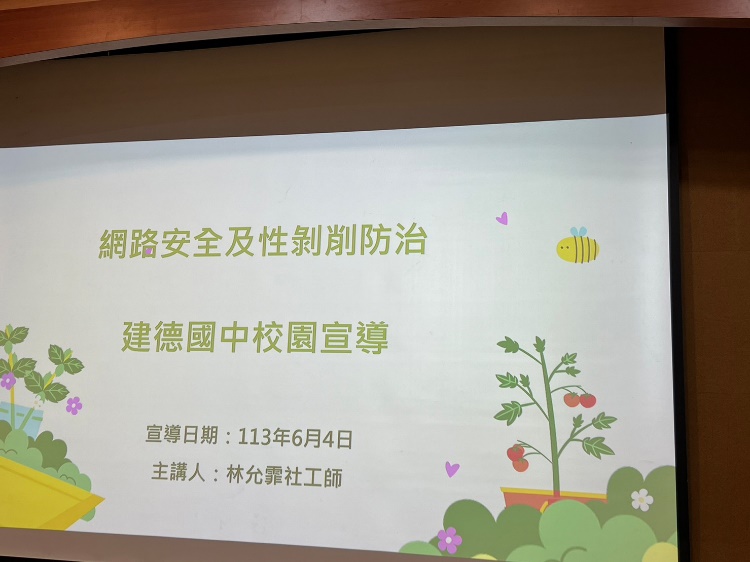 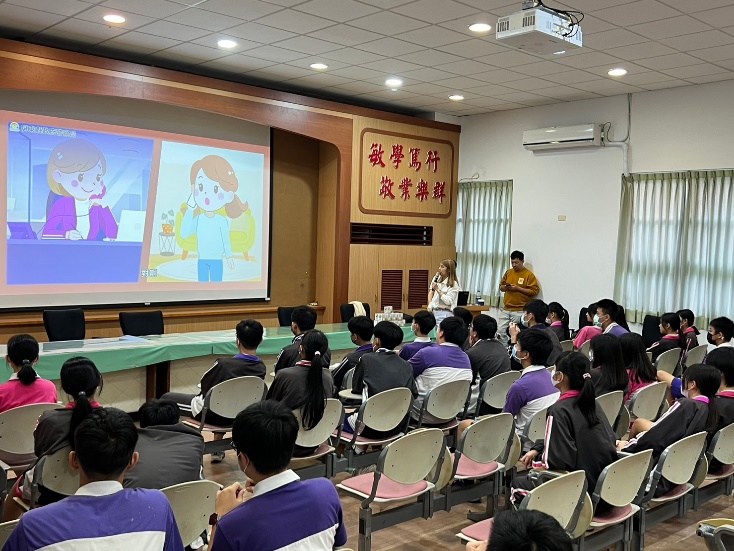 說明:0603網路安全及性剝削防治宣導說明:0603網路安全及性剝削防治宣導說明:0603網路安全及性剝削防治宣導說明:0603網路安全及性剝削防治宣導說明:0603網路安全使用影片說明:0603網路安全使用影片說明:0603網路安全使用影片說明:0603網路安全使用影片